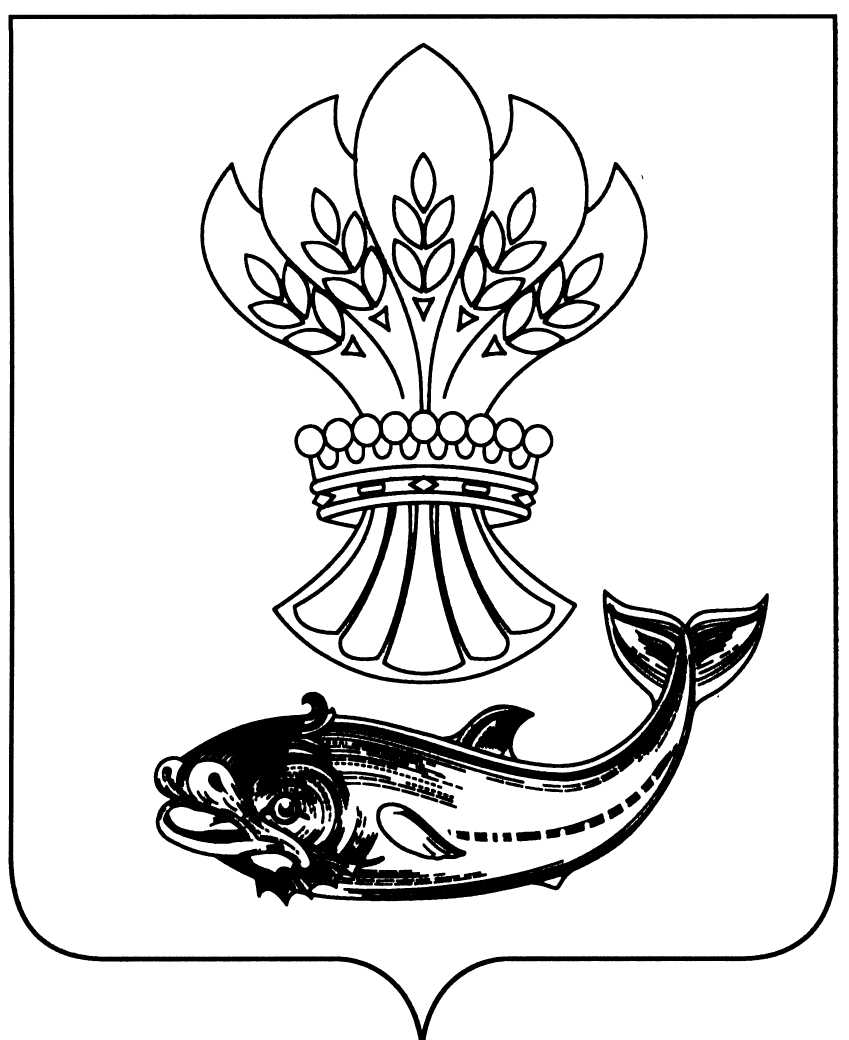 АДМИНИСТРАЦИЯПАНИНСКОГО МУНИЦИПАЛЬНОГО РАЙОНАВОРОНЕЖСКОЙ ОБЛАСТИПОСТАНОВЛЕНИЕот 28.02.2019 № 65р. п. Панино В соответствии с постановлением администрации Панинского муниципального района Воронежской области от 21.09.2016 № 301 «О порядке принятия решений о разработке, реализации и ежегодной оценке эффективности муниципальных программ Панинского муниципального района Воронежской области» (в редакции постановлений администрации Панинского муниципального района Воронежской области от 11.10.2017     № 347, от 21.03.2018 № 89, от 28.11.2018 № 413, от 14.12.2018 № 451), в целях повышения эффективности исполнения муниципальной программы Панинского муниципального района Воронежской области «Социальная поддержка граждан» администрация Панинского муниципального района Воронежской области п о с т а н о в л я е т: 1. Внести в постановление администрации Панинского муниципального района Воронежской области от 14.11.2018 № 374 «Об утверждении муниципальной программы Панинского муниципального района Воронежской области «Обеспечение общественного порядка и противодействие преступности» на 2019-2024 годы» следующее изменение: утвердить прилагаемую муниципальную программу Панинского муниципального района Воронежской области «Обеспечение общественного порядка и противодействия преступности» на 2019-2024 годы» в новой редакции.2. Настоящее постановление вступает в силу со дня его официального опубликования.3. Опубликовать настоящее постановление в официальном периодическом печатном издании Панинского муниципального района Воронежской области «Панинский муниципальный вестник».4. Контроль за исполнением настоящего постановления оставляю за собой.УТВЕРЖДЕНАпостановлением администрацииПанинского муниципального района Воронежской области от 28.02.2019 № 65Муниципальная программа Панинского муниципального района«Обеспечение общественного порядка и противодействие преступности на 2019-2024гг»ПАСПОРТМУНИЦИПАЛЬНОЙ ПРОГРАММЫПанинского муниципального района«Обеспечение общественного порядка и противодействие преступности на 2019-2024гг»I раздел. Общая характеристика сферы реализации муниципальной программы.Реализация программы направлена на повышение безопасности жизнедеятельности населения на территории Панинского муниципального района Воронежской области. В условиях сохранения высокого уровня преступности, опасных последствий дорожно-транспортных происшествий, угроз техногенного и природного характера, высокой пожарной опасности, вероятности террористических угроз, одной из важнейших задач при обеспечении национальной безопасности Российской Федерации в целом и муниципалитета в частности является повышение безопасности жизнедеятельности населения. Рассматривая перспективы развития ситуации в сфере реализации программы, следует учитывать, что в условиях посткризисного восстановления экономики нестабильность состояния социально-экономической ситуации с большой вероятностью может повлечь усиление влияния существующих и возникновение новых криминогенных факторов. К ним можно отнести рост инфляции, высокий уровень безработицы, увеличение уровня социального неравенства, рост социальной напряженности.Формирование установок толерантного сознания и поведения, веротерпимости и миролюбия, профилактика различных видов экстремизма имеет в настоящее время особую актуальность, обусловленную сохраняющейся социальной напряженностью в обществе, продолжающимися межэтническими и межконфессиональными конфликтами, ростом сепаратизма и национального экстремизма, являющихся прямой угрозой безопасности страны в целом. Наиболее рельефно все это проявилось на Северном Кавказе в виде вспышек ксенофобии, фашизма, фанатизма и фундаментализма. Эти явления в крайних формах своего проявления находят выражение в терроризме, который в свою очередь усиливает деструктивные процессы в обществе. Усиление миграционных потоков остро ставит проблему адаптации молодежи к новым для них социальным условиям.Наиболее экстремистки рискогенной группой выступает молодежь, это вызвано как социально - экономическими, так и этнорелигиозными факторами. Особую настороженность вызывает снижение общеобразовательного и общекультурного уровня молодых людей, чем пользуются экстремистки настроенные радикальные политические и религиозные силы.Таким образом, экстремизм, терроризм, наркомания и преступность представляют реальную угрозу общественной безопасности, подрывают авторитет органов местного самоуправления и оказывают негативное влияние на все сферы общественной жизни. Их проявления вызывают социальную напряженность, влекут затраты населения, организаций и предприятий на ликвидацию прямого и косвенного ущерба от преступных деяний.В Панинском муниципальном районе накоплен положительный опыт по сохранению межнационального мира и согласия, активно ведется работа по искоренению рисков экстремизма в начальной стадии, повышению толерантности населения и преодолению этносоциальных и религиозных противоречий.Системный подход к мерам, направленным на предупреждение, выявление, устранение причин и условий, способствующих экстремизму, терроризму, совершению правонарушений, употреблению наркотических средств является одним из важнейших условий улучшения социально-экономической ситуации в районе. Высокие темпы автомобилизации, вовлечение все большего числа жителей района в дорожное движение делают особенно актуальной проблему безопасности дорожного движения, сохранения жизни и здоровья его участников. В данных условиях необходимо опережающее развитие системы обеспечения безопасности дорожного движения и только это способно предотвратить рост аварийности на улично-дорожной сети Панинского муниципального района.К основным факторам, обуславливающим высокий уровень аварийности на дорогах и улично-дорожной сети Панинского муниципального района, относятся:несоблюдение требований ПДД со стороны его участников;невыполнение регламентов обеспечения безопасной эксплуатации автотранспортных средств, которое в настоящее время носит широко распространенный характер;недостаточная профессиональная подготовка и недисциплинированность водителей;отсутствие должной ответственности руководителей автотранспортных предприятий всех уровней;недостаточное понимание и поддержка со стороны общества мероприятий по обеспечению безопасности дорожного движения;несовершенство государственного контроля БДД;недостатки технического обеспечения БДД, обучения и переподготовки водителей;устаревшие системы связи, несвоевременное обнаружение ДТП и оказание медицинской помощи пострадавшим.Анализ криминогенной обстановки на территории района показывает, что необходимо продолжать консолидацию усилий органов власти муниципального образования, правоохранительных органов, общественных объединений и населения в борьбе с преступностью, терроризмом, незаконным оборотом наркотических средств и иными противоправными действиями. Эффективным механизмом решения проблемы является программно-целевой метод планирования деятельности с четким определением целей и задач программы, выбором перечня скоординированных мероприятий по устранению причин и условий, способствующих росту числа правонарушений. Использование такого метода позволит мобилизовать ресурсные возможности на приоритетных направлениях комплексного решения задачи профилактики правонарушений.Реализация Программы позволит создать действенный механизм предупреждения правонарушений путем привлечения всех слоев населения к обеспечению комплекса мероприятий по противодействию бытовой преступности, созданию условий, способствующих формированию активной жизненной позиции, культурно-досуговой и спортивно-массовой работы с населением, прежде всего с несовершеннолетними и молодежью.II раздел. Приоритеты муниципальной политики в сфере реализации муниципальной программы, цели, задачи и показатели (индикаторы) достижения целей и решения задач, описание основных ожидаемых конечных результатов муниципальной программы, сроков и этапов реализации муниципальной программы.Основная цель Программы – обеспечение общественного порядка, защита жизни граждан, проживающих на территории Панинского муниципального района от террористических и экстремистских актов, оптимизация работы по предупреждению и профилактике правонарушений, преступлений и наркомании, повышение правового сознания и развитие системы предупреждения опасного поведения участников дорожного движения.Задачи муниципальной программы:- определение приоритетных направлений и координация деятельности органов местного самоуправления, предприятий, учреждений, общественных организаций, средств массовой информации в целях укрепления правопорядка и законности;   
 - разработка комплекса мероприятий по повышению правовой культуры населения, противодействию распространения насилия, жестокости, агрессивности и другим крайним мерам отступления от общечеловеческих норм морали и нравственности;  
- создание на территории муниципального района системы противодействия преступности, наркомании, терроризму; правовое и нравственное воспитание населения, в том числе улучшение материально-технического оснащения детей и молодежи; - повышение правовой грамотности населения, создание системы стимулов для ведения законопослушного образа жизни; 	- профилактика наркомании, терроризма;- повышение уровня знаний населения о правилах поведения в условиях угрозы или совершенствования террористических актов;- создание условий для сохранения и развития этнических культур, межэтнического согласия в муниципальном районе;- повышение эффективности первичной профилактики наркомании и информационного сопровождения антинаркотической профилактической работы;- повышение правового сознания и развитие системы предупреждения опасного поведения участников дорожного движения.Показатели достижения целей и решения задач:- Количество проведенных заседаний межведомственной комиссии по профилактике правонарушений в Панинском муниципальном районе.- Количество проведенных культурно-массовых мероприятий, акций, направленных на формирование у детей и подростков представлений о здоровом образе жизни и количество участников.- Количество детей «группы риска», привлеченных к занятиям в кружках и спортивных секциях.- Количество проведенных мероприятий по воспитанию патриотизма, нравственности и уважения к правам и свободам человека.- Количество проведенных в образовательных учреждениях района лекций и тренингов с детьми и подростками о вреде наркомании, алкоголя и табакокурения и охват учащихся.- Количество учащихся, принявших участие в психологическом тестировании.Основные ожидаемые конечные результаты подпрограммы:- Обеспечение занятости детей, подростков в кружках, спортивных секциях, прежде всего детей «группы риска». - Снижение преступности среди несовершеннолетних - Увеличение охвата подростков, молодежи информацией о вреде алкоголизма, табакокурения, наркомании и мерах уголовной ответственности за противоправные действия.- Увеличение профилактических мероприятий с детьми, подростками и молодежью.- Сокращение количества несовершеннолетних, погибших в результате дорожно-транспортных происшествий.Сроки и этапы реализации подпрограммы:Программа рассчитана на 2019-2024 годы, реализуется в один этап.III раздел. Мероприятия муниципальной программы «Обеспечение общественного порядка и противодействие преступности на 2019-2024 гг.Таблица 1IV раздел. Ресурсное обеспечение муниципальной программы.Финансирование мероприятий муниципальной программы предусматривается осуществлять за счет местного бюджета Панинского муниципального района Воронежской области. Расходы бюджета Панинского муниципального района, а также финансовое обеспечение и прогнозная (справочная) оценка расходов местного бюджета на реализацию муниципальной программы приведены в приложении.Учитывая экономическую ситуацию, допускается производить корректировку мероприятий муниципальной программы и объемов их финансирования, в соответствии с решениями Совета народных депутатов Панинского муниципального районаТаблица 2Vраздел. Анализ рисков реализации программы и описание мер управления рисками реализации программы.Основным финансовым риском реализации данной муниципальной программы является дефицитность районного бюджета.На результат реализации программы может влиять изменение бюджетного и налогового законодательства Российской Федерации. В целях минимизации последствий риска будет осуществляться мониторинг изменений законодательства на стадии разработки проектов правовых актов.Для минимизации рисков реализации муниципальной программы необходимо проведение анализа бюджетных расходов.Программа является документом, открытым для внесения изменений и дополнений.VI раздел. Методика оценки эффективности реализации муниципальной программы.Оценка эффективности реализации муниципальной программы проводится на основе степени соответствия запланированному уровню затрат и эффективности использования средств бюджета Панинского муниципального района путем сопоставления фактических и плановых объемов финансирования муниципальной программы.О внесении изменений в постановление администрации Панинского муниципального района Воронежской области «Об утверждении муниципальной программы Панинского муниципального района «Обеспечение общественного порядка и противодействие преступности» на 2019-2024 годы» от 14.11.2018 № 374 Исполняющий обязанности главыПанинского муниципального районаВ.В. СолнцевОтветственный исполнительмуниципальной программыОтдел по образованию, опеке, попечительству, спорту и работе с молодежью администрации Панинского муниципального района Воронежской областиИсполнители муниципальной программыОтдел культуры и архивного дела администрации Панинского муниципального района; Комиссия по делам несовершеннолетних и защите их прав администрации Панинского муниципального района; Помощник главы администрации в Панинском муниципальном районе по ГО ЧС; Начальник правового отдела администрации Панинского муниципального района.Основные разработчики муниципальной программыОтдел по образованию, опеке, попечительству, спорту и работе с молодежью администрации Панинского муниципального района Воронежской областиПодпрограммы муниципальной программы1. Профилактика правонарушений на территории Панинского муниципального района Воронежской.Мероприятия муниципальной программы1. Организация проведения семинаров по вопросам повышения эффективности профилактики правонарушений;2. Проведение мероприятий по выявлению фактов реализации несовершеннолетним алкогольной продукции, пива и табачных изделий, разработка мер по противодействию данному явлению;3. Проведение мероприятий, направленных на пресечение фактов незаконного производства и реализации алкогольной продукции, притоносодержательства, краж мобильных телефонов, фальшивомонетничества, безопасности дорожного движения, иных видов преступлений и правонарушений. Освещение данной деятельности в средствах массовой информации;4. Проведение классных часов и семинаров со школьниками по вопросам ПДД и ответственности за административные и иные правонарушения;5. Организация социального патронажа семей и несовершеннолетних, находящихся в социально опасном положении;6. Укрепление материально- технической базы для организации внеурочной занятости подростков в общеобразовательных учреждениях;7. Организация районного месячника по профилактике табакокурения среди учащихся общеобразовательных учреждений Панинского муниципального района;8. Проведение соревнований по различным видам спорта;-Спартакиада учащихся Панинского района;- проведение районных турниров по мини футболу и футболу;9. Проведение профилактических рейдов «Здоровье», «Школа», «Семья», «Подросток»;10. Проведение профилактических ночных рейдов по соблюдению подростками «Комендантского часа»;11. Организация и проведение ярмарок вакансий и учебных мест для учащихся общеобразовательных организаций, включая экспресс-тестирование профессиональных склонностей и интересов несовершеннолетних граждан;12. Организация временного трудоустройства несовершеннолетних граждан в возрасте от 14 до 18 лет в свободное от учебы время, безработных граждан испытывающих трудности в поиске работы, безработных граждан в возрасте от 18 до 20 лет, имеющих среднее профессиональное образование и ищущих работу впервые;13. Проведение тематических дискуссий среди молодежи по православной тематике, направленной на профилактику правонарушений;14.Укрепление гражданского единства и гармонизация межнациональных отношений;15. Совершенствование профилактической работы по предотвращению терроризма, экстремизма и обеспечению правопорядка в Панинском муниципальном районе;16. Совершенствование антикоррупционного просвещения.17. Приобретение светоотражающих наклеек для школьников начальных классов;18. Обновление стендов и иных агитаций по основам безопасности дорожного движения;19. Организация в средствах массовой информации освещения вопросов профилактики правонарушений, безопасности дорожного движения и пропаганды здорового образа жизни.Цель муниципальной программы- Стабилизация криминогенной обстановки в районе и достижение более высокого уровня безопасности, повышение эффективности профилактики правонарушений и снижения уровня преступности;- Обеспечение общественной безопасности, повышение правового сознания и развитие системы предупреждения опасного поведения участников дорожного движения, профилактика преступности, борьба с терроризмом, экстремизмом и наркоманией, защита прав и свобод граждан, проживающих на территории Панинского муниципального района.Задачи муниципальной программы- Обеспечение взаимодействия всех заинтересованных ведомств в профилактике правонарушений и наркомании.- Воспитание у подростков и молодежи негативного отношения к алкоголю и табакокурению, наркотикам, формирование у населения здорового образа жизни.- Обеспечение занятости детей и подростков (привлечение к занятиям в кружках, секциях, в культурно-массовых мероприятиях), прежде всего несовершеннолетних «группы риска».- Создание необходимых условий для оказания психологической помощи школьникам, оказавшимся в трудной жизненной ситуации.- Формирование у подростков внутренней потребности в толерантном поведении к людям других национальностей и религиозных конфессий на основе ценностей многонационального российского общества, культурного самосознания, принципов соблюдения прав и свобод человека.- Предупреждение опасного поведения участников дорожного движения.- Сокращение количества лиц погибших в результате ДТП.Целевые индикаторы и показатели муниципальной программы- Количество проведенных заседаний межведомственной комиссии по профилактике правонарушений в Панинском муниципальном районе.- Количество проведенных культурно-массовых мероприятий, акций, направленных на формирование у детей и подростков представлений о здоровом образе жизни и количество участников.- Количество детей «группы риска», привлеченных к занятиям в кружках и спортивных секциях.- Количество проведенных мероприятий по воспитанию патриотизма, нравственности и уважения к правам и свободам человека.- Количество проведенных в образовательных учреждениях района лекций и тренингов с детьми и подростками о вреде наркомании, алкоголя и табакокурения и охват учащихся.- Количество учащихся, принявших участие в психологическом тестировании.- Количество проверок мест массового досуга молодежи.- Количество ДТП со смертельным исходом.Этапы и сроки реализации муниципальной программыПрограмма рассчитана на 2019-2024 годы, реализуется в один этап.Объемы и источники финансирования муниципальной программы (в действующих ценах каждого года реализации муниципальной программыОбщий объем финансирования муниципальной программы составляет –1659,2тыс. руб.:2019 год -249,0тыс. рублей2020 год – 259,8тыс. рублей2021 год – 271,0тыс. рублей2022 год – 282,0тыс. рублей2023 год -293,1 тыс. рублей2024 год – 304,3тыс. рублейОжидаемые конечные результаты реализации муниципальной программы- Обеспечение занятости детей, подростков в кружках, спортивных секциях, прежде всего детей «группы риска». - Снижение преступности среди несовершеннолетних - Увеличение охвата подростков, молодежи информацией о вреде алкоголизма, табакокурения, наркомании и мерах уголовной ответственности за противоправные действия.- Увеличение профилактических мероприятий с детьми, подростками и молодежью.- Сокращение количества несовершеннолетних, погибших в результате дорожно-транспортных происшествий.№ п/пНаименование мероприятияИсполнители Срок реализации (год)Показатели результата мероприятия № п/пНаименование мероприятияИсполнители Срок реализации (год)Показатели результата мероприятия 1. 2.  3. 4. 10.Подпрограмма 1 Профилактика правонарушений на территории Панинского муниципального района Воронежской области Подпрограмма 1 Профилактика правонарушений на территории Панинского муниципального района Воронежской области Подпрограмма 1 Профилактика правонарушений на территории Панинского муниципального района Воронежской области Подпрограмма 1 Профилактика правонарушений на территории Панинского муниципального района Воронежской области Подпрограмма 1 Профилактика правонарушений на территории Панинского муниципального района Воронежской области Основное мероприятие1.1Организация проведения семинаров по вопросам повышения эффективности профилактики правонарушений.ОМВД России по Панинскому району (по согласованию), администрации г/с поселенийЕжегодно в течение всего периодаПовышение уровня организационно- практической работыОсновное мероприятие1.2Проведение мероприятий по выявлению фактов реализации несовершеннолетним алкогольной продукции, пива и табачных изделий, разработка мер по противодействию данному явлениюОМВД России по Панинскому району (по согласованию)ПостоянноСнижение количества фактов реализации несовершеннолетним алкогольной продукции, пива и табачных изделий. В течение срока действия МП. Основное мероприятие1.3Проведение мероприятий, направленных на пресечение фактов незаконного производства и реализации алкогольной продукции, притоносодержательств, краж мобильных телефонов, фальшивомонетничеств, безопасности дорожного движения, иных видов преступлений и правонарушений. Освещение данной деятельности в средствах массовой информацииОМВД России по Панинскому району (по согласованию), администрации городских и сельских поселений муниципального района (по согласованию), района газета «Наш край» (по согласованию)ПостоянноУменьшение количества преступлений и правонарушений. Повышение уровня информированности населения о профилактической работе по пресечению преступлений и иных правонарушений. В течение срока действия МП. Основное мероприятие1.4Проведение классных часов и семинаров со школьниками по вопросам ПДД и ответственности за административные и иные правонарушенияОтдел по образованию, опеке, попечительству, спорту и работе с молодежью администрации Панинского муниципального района, ОМВД России по Панинскому району (по согласованию)Ежеквартально в течение всего периодаПрофилактика правонарушений среди подростковОсновное мероприятие1.5Организация социального патронажа семей и несовершеннолетних, находящихся в социально опасном положении- Комиссия по делам несовершеннолетних и защите их прав администрации Панинского муниципального района (по согласованию);БУЗ ВО «Панинская РБ» (по согласованию), КУВО «УСЗН Панинского района» (по согласованию)ПостоянноСнижение количества правонарушений, совершенных лицами, находящимися в социально опасном положении. Снижение употребления алкогольной продукции несовершеннолетнимиОсновное мероприятие1.6Укрепление материально- технической базы для организации внеурочной занятости подростков в общеобразовательных учрежденияхОтдел по образованию, опеке, попечительству, спорту и работе с молодежью администрации Панинского муниципального районаЕжегодно в течение всего периодаУвеличение количества подростков, охваченных внеурочной занятостью на 2% ежегодно от общего количества учащихся в общеобразовательных учреждениях района.Основное мероприятие1.7Организация районного месячника по профилактике табакокурения среди учащихся общеобразовательных учреждений Панинского муниципального районаОтдел по образованию, опеке, попечительству, спорту и работе с молодежью администрации Панинского муниципального района2019-2024Повышение мотивации учащихся к ведению здорового образа жизни. В течение срока действия МП. Основное мероприятие1.8Проведение соревнований по различным видам спорта-Спартакиада учащихся Панинского района;- проведение районных турниров по мини футболу и футболуОтдел по образованию, опеке, попечительству, спорту и работе с молодежью администрации Панинского муниципального района2019-2024Увеличение количества участников соревнований общеобразовательных учреждений района.Основное мероприятие1.9Проведение профилактических рейдов «Здоровье», «Школа», «Семья», «Подросток»Отдел по образованию, опеке, попечительству, спорту и работе с молодежью администрации Панинского муниципального района, БУЗ ВО «Панинская РБ» (по согласованию), КДН и ЗП, ОМВД России по Панинскому району (по согласованию)2019-2024Профилактика правонарушений среди подростков, снижение смертности от причин, связанных с употреблением алкоголяОсновное мероприятие1.10Проведение профилактических ночных рейдов по соблюдению подростками «Комендантского часа»отдел по образованию, опеке, попечительству, спорту и работе с молодежью администрации Панинского муниципального района, администрации городских и сельских поселений, КДН и ЗП, ОМВД России по Панинскому району (по согласованию)Ежемесячно в течение всего периодаПрофилактика правонарушений среди подростков, снижение правонарушений несовершеннолетними в ночное времяОсновное мероприятие1.11Организация и проведение ярмарок вакансий и учебных мест для учащихся общеобразовательных организаций, включая экспресс-тестирование профессиональных склонностей и интересов несовершеннолетних гражданотдел по образованию, опеке, попечительству, спорту и работе с молодежью администрации Панинского муниципального района,ГКУ ВО ЦЗН Панинского района (по согласованию)Ежегодно в течение всего периодаПовышение уровня информированности несовершеннолетних по вопросу профориентацииОсновное мероприятие1.12Организация временного трудоустройства несовершеннолетних граждан в возрасте от 14 до 18 лет в свободное от учебы время, безработных граждан испытывающих трудности в поиске работы, безработных граждан в возрасте от 18 до 20 лет, имеющих среднее профессиональное образование и ищущих работу впервыеОтдел по образованию, опеке, попечительству, спорту и работе с молодежью администрации Панинского муниципального района, ГКУ ВО ЦЗН Панинского района(по согласованию)2019-2024Обеспечение занятости граждан, снижение количества правонарушенийОсновное мероприятие1.13Проведение тематических дискуссий среди молодежи по православной тематике, направленной на профилактику правонарушенийОтдел по образованию, опеке, попечительству, спорту и работе с молодежью администрации Панинского муниципального районаЕжегодно в течение всего периодаУменьшение количества правонарушений, совершаемых молодежью1.14Укрепление гражданского единства и гармонизация межнациональных отношенийОтдел по образованию, опеке, попечительству, спорту и работе с молодежью администрации Панинского муниципального района2019-2024Повышение количество молодых людей, поступивших в военные учебные заведения1.15Совершенствование профилактической работы по предотвращению терроризма, экстремизма и обеспечению правопорядка в Панинском муниципальном районе Отдел по образованию, опеке, попечительству, спорту и работе с молодежью администрации Панинского муниципального района, Помощник главы администрации в Панинском муниципальном районе по ГО ЧС Ежегодно в течение всего периодаДоля граждан привлеченных к мероприятию направленных на профилактику по предотвращению терроризма, экстремизма и обеспечению правопорядка в Панинском муниципальном районе по отношению к общей численности населения1.16Совершенствование антикоррупционного просвещенияОтдел по образованию, опеке, попечительству, спорту и работе с молодежью администрации Панинского муниципального района, начальник правового отдела администрации Панинского муниципального районаЕжегодно в течение всего периодаКоличество проведенных лекций по антикоррупционному просвещениюОсновное мероприятие1.17Приобретение светоотражающих наклеек для школьников начальных классовОтдел по образованию, опеке, попечительству, спорту и работе с молодежью администрации Панинского муниципального района2019-2024Предупреждение ДТП с участием школьников1.18Обновление стендов и иных агитаций по основам безопасности дорожного движения Отдел по образованию, опеке, попечительству, спорту и работе с молодежью администрации Панинского муниципального района2019-2024Повышение правового сознания и предупреждение опасного поведения участников дорожного движения1.19Организация в средствах массовой информации освещения вопросов профилактики правонарушений, безопасности дорожного движения и пропаганды здорового образа жизни.Отдел по образованию, опеке, попечительству, спорту и работе с молодежью администрации Панинского муниципального района, ОМВД России по Панинскому району (по согласованию)Ежегодно в течение всего периодаПовышение правовой грамотности населения, ежегодно не менее 10 репортажей, информаций в печатных СМИ.Наименование мероприятияНаименование мероприятияНаименование мероприятияПотребность в средствах всего, в том числе по годамПотребность в средствах всего, в том числе по годамПотребность в средствах всего, в том числе по годамПотребность в средствах всего, в том числе по годамПотребность в средствах всего, в том числе по годамПотребность в средствах всего, в том числе по годамПотребность в средствах всего, в том числе по годамПотребность в средствах всего, в том числе по годамПотребность в средствах всего, в том числе по годамПотребность в средствах всего, в том числе по годамПотребность в средствах всего, в том числе по годамПотребность в средствах всего, в том числе по годамПотребность в средствах всего, в том числе по годамПотребность в средствах всего, в том числе по годамПотребность в средствах всего, в том числе по годамПотребность в средствах всего, в том числе по годамПотребность в средствах всего, в том числе по годамНаименование мероприятияНаименование мероприятияНаименование мероприятиявсеговсеговсего20192020202020202020202020212022202220222022202220232024Подпрограмма 1 Профилактика правонарушений на территории Панинского муниципального района Воронежской области Подпрограмма 1 Профилактика правонарушений на территории Панинского муниципального района Воронежской области Подпрограмма 1 Профилактика правонарушений на территории Панинского муниципального района Воронежской области Подпрограмма 1 Профилактика правонарушений на территории Панинского муниципального района Воронежской области Подпрограмма 1 Профилактика правонарушений на территории Панинского муниципального района Воронежской области Подпрограмма 1 Профилактика правонарушений на территории Панинского муниципального района Воронежской области Подпрограмма 1 Профилактика правонарушений на территории Панинского муниципального района Воронежской области Подпрограмма 1 Профилактика правонарушений на территории Панинского муниципального района Воронежской области Подпрограмма 1 Профилактика правонарушений на территории Панинского муниципального района Воронежской области Подпрограмма 1 Профилактика правонарушений на территории Панинского муниципального района Воронежской области Подпрограмма 1 Профилактика правонарушений на территории Панинского муниципального района Воронежской области Подпрограмма 1 Профилактика правонарушений на территории Панинского муниципального района Воронежской области Подпрограмма 1 Профилактика правонарушений на территории Панинского муниципального района Воронежской области Подпрограмма 1 Профилактика правонарушений на территории Панинского муниципального района Воронежской области Подпрограмма 1 Профилактика правонарушений на территории Панинского муниципального района Воронежской области Подпрограмма 1 Профилактика правонарушений на территории Панинского муниципального района Воронежской области Подпрограмма 1 Профилактика правонарушений на территории Панинского муниципального района Воронежской области Подпрограмма 1 Профилактика правонарушений на территории Панинского муниципального района Воронежской области Подпрограмма 1 Профилактика правонарушений на территории Панинского муниципального района Воронежской области Подпрограмма 1 Профилактика правонарушений на территории Панинского муниципального района Воронежской области Мероприятие 1.Мероприятие 1.Мероприятие 1.Мероприятие 1.Мероприятие 1.Мероприятие 1.Мероприятие 1.Мероприятие 1.Мероприятие 1.Мероприятие 1.Мероприятие 1.Мероприятие 1.Мероприятие 1.Мероприятие 1.Мероприятие 1.Мероприятие 1.Мероприятие 1.Мероприятие 1.Мероприятие 1.Мероприятие 1.Организация проведения семинаров по вопросам повышения эффективности профилактики правонарушений (Финансирование не предусмотрено)Организация проведения семинаров по вопросам повышения эффективности профилактики правонарушений (Финансирование не предусмотрено)Организация проведения семинаров по вопросам повышения эффективности профилактики правонарушений (Финансирование не предусмотрено)Организация проведения семинаров по вопросам повышения эффективности профилактики правонарушений (Финансирование не предусмотрено)Организация проведения семинаров по вопросам повышения эффективности профилактики правонарушений (Финансирование не предусмотрено)Организация проведения семинаров по вопросам повышения эффективности профилактики правонарушений (Финансирование не предусмотрено)Организация проведения семинаров по вопросам повышения эффективности профилактики правонарушений (Финансирование не предусмотрено)Организация проведения семинаров по вопросам повышения эффективности профилактики правонарушений (Финансирование не предусмотрено)Организация проведения семинаров по вопросам повышения эффективности профилактики правонарушений (Финансирование не предусмотрено)Организация проведения семинаров по вопросам повышения эффективности профилактики правонарушений (Финансирование не предусмотрено)Организация проведения семинаров по вопросам повышения эффективности профилактики правонарушений (Финансирование не предусмотрено)Организация проведения семинаров по вопросам повышения эффективности профилактики правонарушений (Финансирование не предусмотрено)Организация проведения семинаров по вопросам повышения эффективности профилактики правонарушений (Финансирование не предусмотрено)Организация проведения семинаров по вопросам повышения эффективности профилактики правонарушений (Финансирование не предусмотрено)Организация проведения семинаров по вопросам повышения эффективности профилактики правонарушений (Финансирование не предусмотрено)Организация проведения семинаров по вопросам повышения эффективности профилактики правонарушений (Финансирование не предусмотрено)Организация проведения семинаров по вопросам повышения эффективности профилактики правонарушений (Финансирование не предусмотрено)Организация проведения семинаров по вопросам повышения эффективности профилактики правонарушений (Финансирование не предусмотрено)Организация проведения семинаров по вопросам повышения эффективности профилактики правонарушений (Финансирование не предусмотрено)Организация проведения семинаров по вопросам повышения эффективности профилактики правонарушений (Финансирование не предусмотрено)Мероприятие 2.Мероприятие 2.Мероприятие 2.Мероприятие 2.Мероприятие 2.Мероприятие 2.Мероприятие 2.Мероприятие 2.Мероприятие 2.Мероприятие 2.Мероприятие 2.Мероприятие 2.Мероприятие 2.Мероприятие 2.Мероприятие 2.Мероприятие 2.Мероприятие 2.Мероприятие 2.Мероприятие 2.Мероприятие 2.Проведение мероприятий по выявлению фактов реализации несовершеннолетним алкогольной продукции, пива и табачных изделий, разработка мер по противодействию данному явлению (Финансирование не предусмотрено)Проведение мероприятий по выявлению фактов реализации несовершеннолетним алкогольной продукции, пива и табачных изделий, разработка мер по противодействию данному явлению (Финансирование не предусмотрено)Проведение мероприятий по выявлению фактов реализации несовершеннолетним алкогольной продукции, пива и табачных изделий, разработка мер по противодействию данному явлению (Финансирование не предусмотрено)Проведение мероприятий по выявлению фактов реализации несовершеннолетним алкогольной продукции, пива и табачных изделий, разработка мер по противодействию данному явлению (Финансирование не предусмотрено)Проведение мероприятий по выявлению фактов реализации несовершеннолетним алкогольной продукции, пива и табачных изделий, разработка мер по противодействию данному явлению (Финансирование не предусмотрено)Проведение мероприятий по выявлению фактов реализации несовершеннолетним алкогольной продукции, пива и табачных изделий, разработка мер по противодействию данному явлению (Финансирование не предусмотрено)Проведение мероприятий по выявлению фактов реализации несовершеннолетним алкогольной продукции, пива и табачных изделий, разработка мер по противодействию данному явлению (Финансирование не предусмотрено)Проведение мероприятий по выявлению фактов реализации несовершеннолетним алкогольной продукции, пива и табачных изделий, разработка мер по противодействию данному явлению (Финансирование не предусмотрено)Проведение мероприятий по выявлению фактов реализации несовершеннолетним алкогольной продукции, пива и табачных изделий, разработка мер по противодействию данному явлению (Финансирование не предусмотрено)Проведение мероприятий по выявлению фактов реализации несовершеннолетним алкогольной продукции, пива и табачных изделий, разработка мер по противодействию данному явлению (Финансирование не предусмотрено)Проведение мероприятий по выявлению фактов реализации несовершеннолетним алкогольной продукции, пива и табачных изделий, разработка мер по противодействию данному явлению (Финансирование не предусмотрено)Проведение мероприятий по выявлению фактов реализации несовершеннолетним алкогольной продукции, пива и табачных изделий, разработка мер по противодействию данному явлению (Финансирование не предусмотрено)Проведение мероприятий по выявлению фактов реализации несовершеннолетним алкогольной продукции, пива и табачных изделий, разработка мер по противодействию данному явлению (Финансирование не предусмотрено)Проведение мероприятий по выявлению фактов реализации несовершеннолетним алкогольной продукции, пива и табачных изделий, разработка мер по противодействию данному явлению (Финансирование не предусмотрено)Проведение мероприятий по выявлению фактов реализации несовершеннолетним алкогольной продукции, пива и табачных изделий, разработка мер по противодействию данному явлению (Финансирование не предусмотрено)Проведение мероприятий по выявлению фактов реализации несовершеннолетним алкогольной продукции, пива и табачных изделий, разработка мер по противодействию данному явлению (Финансирование не предусмотрено)Проведение мероприятий по выявлению фактов реализации несовершеннолетним алкогольной продукции, пива и табачных изделий, разработка мер по противодействию данному явлению (Финансирование не предусмотрено)Проведение мероприятий по выявлению фактов реализации несовершеннолетним алкогольной продукции, пива и табачных изделий, разработка мер по противодействию данному явлению (Финансирование не предусмотрено)Проведение мероприятий по выявлению фактов реализации несовершеннолетним алкогольной продукции, пива и табачных изделий, разработка мер по противодействию данному явлению (Финансирование не предусмотрено)Проведение мероприятий по выявлению фактов реализации несовершеннолетним алкогольной продукции, пива и табачных изделий, разработка мер по противодействию данному явлению (Финансирование не предусмотрено)Мероприятие 3.Мероприятие 3.Мероприятие 3.Мероприятие 3.Мероприятие 3.Мероприятие 3.Мероприятие 3.Мероприятие 3.Мероприятие 3.Мероприятие 3.Мероприятие 3.Мероприятие 3.Мероприятие 3.Мероприятие 3.Мероприятие 3.Мероприятие 3.Мероприятие 3.Мероприятие 3.Мероприятие 3.Мероприятие 3.Проведение мероприятий, направленных на пресечение фактов незаконного производства и реализации алкогольной продукции, притоносодержательства, краж мобильных телефонов, фальшивомонетничества, безопасности дорожного движения, иных видов преступлений и правонарушений. Освещение данной деятельности в средствах массовой информации (Финансирование не предусмотрено)Проведение мероприятий, направленных на пресечение фактов незаконного производства и реализации алкогольной продукции, притоносодержательства, краж мобильных телефонов, фальшивомонетничества, безопасности дорожного движения, иных видов преступлений и правонарушений. Освещение данной деятельности в средствах массовой информации (Финансирование не предусмотрено)Проведение мероприятий, направленных на пресечение фактов незаконного производства и реализации алкогольной продукции, притоносодержательства, краж мобильных телефонов, фальшивомонетничества, безопасности дорожного движения, иных видов преступлений и правонарушений. Освещение данной деятельности в средствах массовой информации (Финансирование не предусмотрено)Проведение мероприятий, направленных на пресечение фактов незаконного производства и реализации алкогольной продукции, притоносодержательства, краж мобильных телефонов, фальшивомонетничества, безопасности дорожного движения, иных видов преступлений и правонарушений. Освещение данной деятельности в средствах массовой информации (Финансирование не предусмотрено)Проведение мероприятий, направленных на пресечение фактов незаконного производства и реализации алкогольной продукции, притоносодержательства, краж мобильных телефонов, фальшивомонетничества, безопасности дорожного движения, иных видов преступлений и правонарушений. Освещение данной деятельности в средствах массовой информации (Финансирование не предусмотрено)Проведение мероприятий, направленных на пресечение фактов незаконного производства и реализации алкогольной продукции, притоносодержательства, краж мобильных телефонов, фальшивомонетничества, безопасности дорожного движения, иных видов преступлений и правонарушений. Освещение данной деятельности в средствах массовой информации (Финансирование не предусмотрено)Проведение мероприятий, направленных на пресечение фактов незаконного производства и реализации алкогольной продукции, притоносодержательства, краж мобильных телефонов, фальшивомонетничества, безопасности дорожного движения, иных видов преступлений и правонарушений. Освещение данной деятельности в средствах массовой информации (Финансирование не предусмотрено)Проведение мероприятий, направленных на пресечение фактов незаконного производства и реализации алкогольной продукции, притоносодержательства, краж мобильных телефонов, фальшивомонетничества, безопасности дорожного движения, иных видов преступлений и правонарушений. Освещение данной деятельности в средствах массовой информации (Финансирование не предусмотрено)Проведение мероприятий, направленных на пресечение фактов незаконного производства и реализации алкогольной продукции, притоносодержательства, краж мобильных телефонов, фальшивомонетничества, безопасности дорожного движения, иных видов преступлений и правонарушений. Освещение данной деятельности в средствах массовой информации (Финансирование не предусмотрено)Проведение мероприятий, направленных на пресечение фактов незаконного производства и реализации алкогольной продукции, притоносодержательства, краж мобильных телефонов, фальшивомонетничества, безопасности дорожного движения, иных видов преступлений и правонарушений. Освещение данной деятельности в средствах массовой информации (Финансирование не предусмотрено)Проведение мероприятий, направленных на пресечение фактов незаконного производства и реализации алкогольной продукции, притоносодержательства, краж мобильных телефонов, фальшивомонетничества, безопасности дорожного движения, иных видов преступлений и правонарушений. Освещение данной деятельности в средствах массовой информации (Финансирование не предусмотрено)Проведение мероприятий, направленных на пресечение фактов незаконного производства и реализации алкогольной продукции, притоносодержательства, краж мобильных телефонов, фальшивомонетничества, безопасности дорожного движения, иных видов преступлений и правонарушений. Освещение данной деятельности в средствах массовой информации (Финансирование не предусмотрено)Проведение мероприятий, направленных на пресечение фактов незаконного производства и реализации алкогольной продукции, притоносодержательства, краж мобильных телефонов, фальшивомонетничества, безопасности дорожного движения, иных видов преступлений и правонарушений. Освещение данной деятельности в средствах массовой информации (Финансирование не предусмотрено)Проведение мероприятий, направленных на пресечение фактов незаконного производства и реализации алкогольной продукции, притоносодержательства, краж мобильных телефонов, фальшивомонетничества, безопасности дорожного движения, иных видов преступлений и правонарушений. Освещение данной деятельности в средствах массовой информации (Финансирование не предусмотрено)Проведение мероприятий, направленных на пресечение фактов незаконного производства и реализации алкогольной продукции, притоносодержательства, краж мобильных телефонов, фальшивомонетничества, безопасности дорожного движения, иных видов преступлений и правонарушений. Освещение данной деятельности в средствах массовой информации (Финансирование не предусмотрено)Проведение мероприятий, направленных на пресечение фактов незаконного производства и реализации алкогольной продукции, притоносодержательства, краж мобильных телефонов, фальшивомонетничества, безопасности дорожного движения, иных видов преступлений и правонарушений. Освещение данной деятельности в средствах массовой информации (Финансирование не предусмотрено)Проведение мероприятий, направленных на пресечение фактов незаконного производства и реализации алкогольной продукции, притоносодержательства, краж мобильных телефонов, фальшивомонетничества, безопасности дорожного движения, иных видов преступлений и правонарушений. Освещение данной деятельности в средствах массовой информации (Финансирование не предусмотрено)Проведение мероприятий, направленных на пресечение фактов незаконного производства и реализации алкогольной продукции, притоносодержательства, краж мобильных телефонов, фальшивомонетничества, безопасности дорожного движения, иных видов преступлений и правонарушений. Освещение данной деятельности в средствах массовой информации (Финансирование не предусмотрено)Проведение мероприятий, направленных на пресечение фактов незаконного производства и реализации алкогольной продукции, притоносодержательства, краж мобильных телефонов, фальшивомонетничества, безопасности дорожного движения, иных видов преступлений и правонарушений. Освещение данной деятельности в средствах массовой информации (Финансирование не предусмотрено)Проведение мероприятий, направленных на пресечение фактов незаконного производства и реализации алкогольной продукции, притоносодержательства, краж мобильных телефонов, фальшивомонетничества, безопасности дорожного движения, иных видов преступлений и правонарушений. Освещение данной деятельности в средствах массовой информации (Финансирование не предусмотрено)Мероприятие 4.Мероприятие 4.Мероприятие 4.Мероприятие 4.Мероприятие 4.Мероприятие 4.Мероприятие 4.Мероприятие 4.Мероприятие 4.Мероприятие 4.Мероприятие 4.Мероприятие 4.Мероприятие 4.Мероприятие 4.Мероприятие 4.Мероприятие 4.Мероприятие 4.Мероприятие 4.Мероприятие 4.Мероприятие 4.Проведение классных часов и семинаров со школьниками по вопросам ПДД и ответственности за административные и иные правонарушения (Финансирование не предусмотрено)Проведение классных часов и семинаров со школьниками по вопросам ПДД и ответственности за административные и иные правонарушения (Финансирование не предусмотрено)Проведение классных часов и семинаров со школьниками по вопросам ПДД и ответственности за административные и иные правонарушения (Финансирование не предусмотрено)Проведение классных часов и семинаров со школьниками по вопросам ПДД и ответственности за административные и иные правонарушения (Финансирование не предусмотрено)Проведение классных часов и семинаров со школьниками по вопросам ПДД и ответственности за административные и иные правонарушения (Финансирование не предусмотрено)Проведение классных часов и семинаров со школьниками по вопросам ПДД и ответственности за административные и иные правонарушения (Финансирование не предусмотрено)Проведение классных часов и семинаров со школьниками по вопросам ПДД и ответственности за административные и иные правонарушения (Финансирование не предусмотрено)Проведение классных часов и семинаров со школьниками по вопросам ПДД и ответственности за административные и иные правонарушения (Финансирование не предусмотрено)Проведение классных часов и семинаров со школьниками по вопросам ПДД и ответственности за административные и иные правонарушения (Финансирование не предусмотрено)Проведение классных часов и семинаров со школьниками по вопросам ПДД и ответственности за административные и иные правонарушения (Финансирование не предусмотрено)Проведение классных часов и семинаров со школьниками по вопросам ПДД и ответственности за административные и иные правонарушения (Финансирование не предусмотрено)Проведение классных часов и семинаров со школьниками по вопросам ПДД и ответственности за административные и иные правонарушения (Финансирование не предусмотрено)Проведение классных часов и семинаров со школьниками по вопросам ПДД и ответственности за административные и иные правонарушения (Финансирование не предусмотрено)Проведение классных часов и семинаров со школьниками по вопросам ПДД и ответственности за административные и иные правонарушения (Финансирование не предусмотрено)Проведение классных часов и семинаров со школьниками по вопросам ПДД и ответственности за административные и иные правонарушения (Финансирование не предусмотрено)Проведение классных часов и семинаров со школьниками по вопросам ПДД и ответственности за административные и иные правонарушения (Финансирование не предусмотрено)Проведение классных часов и семинаров со школьниками по вопросам ПДД и ответственности за административные и иные правонарушения (Финансирование не предусмотрено)Проведение классных часов и семинаров со школьниками по вопросам ПДД и ответственности за административные и иные правонарушения (Финансирование не предусмотрено)Проведение классных часов и семинаров со школьниками по вопросам ПДД и ответственности за административные и иные правонарушения (Финансирование не предусмотрено)Проведение классных часов и семинаров со школьниками по вопросам ПДД и ответственности за административные и иные правонарушения (Финансирование не предусмотрено)Мероприятие 5.Мероприятие 5.Мероприятие 5.Мероприятие 5.Мероприятие 5.Мероприятие 5.Мероприятие 5.Мероприятие 5.Мероприятие 5.Мероприятие 5.Мероприятие 5.Мероприятие 5.Мероприятие 5.Мероприятие 5.Мероприятие 5.Мероприятие 5.Мероприятие 5.Мероприятие 5.Мероприятие 5.Мероприятие 5.Организация социального патронажа семей и несовершеннолетних, находящихся в социально опасном положении (Финансирование не предусмотрено)Организация социального патронажа семей и несовершеннолетних, находящихся в социально опасном положении (Финансирование не предусмотрено)Организация социального патронажа семей и несовершеннолетних, находящихся в социально опасном положении (Финансирование не предусмотрено)Организация социального патронажа семей и несовершеннолетних, находящихся в социально опасном положении (Финансирование не предусмотрено)Организация социального патронажа семей и несовершеннолетних, находящихся в социально опасном положении (Финансирование не предусмотрено)Организация социального патронажа семей и несовершеннолетних, находящихся в социально опасном положении (Финансирование не предусмотрено)Организация социального патронажа семей и несовершеннолетних, находящихся в социально опасном положении (Финансирование не предусмотрено)Организация социального патронажа семей и несовершеннолетних, находящихся в социально опасном положении (Финансирование не предусмотрено)Организация социального патронажа семей и несовершеннолетних, находящихся в социально опасном положении (Финансирование не предусмотрено)Организация социального патронажа семей и несовершеннолетних, находящихся в социально опасном положении (Финансирование не предусмотрено)Организация социального патронажа семей и несовершеннолетних, находящихся в социально опасном положении (Финансирование не предусмотрено)Организация социального патронажа семей и несовершеннолетних, находящихся в социально опасном положении (Финансирование не предусмотрено)Организация социального патронажа семей и несовершеннолетних, находящихся в социально опасном положении (Финансирование не предусмотрено)Организация социального патронажа семей и несовершеннолетних, находящихся в социально опасном положении (Финансирование не предусмотрено)Организация социального патронажа семей и несовершеннолетних, находящихся в социально опасном положении (Финансирование не предусмотрено)Организация социального патронажа семей и несовершеннолетних, находящихся в социально опасном положении (Финансирование не предусмотрено)Организация социального патронажа семей и несовершеннолетних, находящихся в социально опасном положении (Финансирование не предусмотрено)Организация социального патронажа семей и несовершеннолетних, находящихся в социально опасном положении (Финансирование не предусмотрено)Организация социального патронажа семей и несовершеннолетних, находящихся в социально опасном положении (Финансирование не предусмотрено)Организация социального патронажа семей и несовершеннолетних, находящихся в социально опасном положении (Финансирование не предусмотрено)Мероприятие 6.Мероприятие 6.Мероприятие 6.Мероприятие 6.Мероприятие 6.Мероприятие 6.Мероприятие 6.Мероприятие 6.Мероприятие 6.Мероприятие 6.Мероприятие 6.Мероприятие 6.Мероприятие 6.Мероприятие 6.Мероприятие 6.Мероприятие 6.Мероприятие 6.Мероприятие 6.Мероприятие 6.Мероприятие 6.Укрепление материально- технической базы для организации внеурочной занятости подростков в общеобразовательных учреждениях (Финансирование не предусмотрено)Укрепление материально- технической базы для организации внеурочной занятости подростков в общеобразовательных учреждениях (Финансирование не предусмотрено)Укрепление материально- технической базы для организации внеурочной занятости подростков в общеобразовательных учреждениях (Финансирование не предусмотрено)Укрепление материально- технической базы для организации внеурочной занятости подростков в общеобразовательных учреждениях (Финансирование не предусмотрено)Укрепление материально- технической базы для организации внеурочной занятости подростков в общеобразовательных учреждениях (Финансирование не предусмотрено)Укрепление материально- технической базы для организации внеурочной занятости подростков в общеобразовательных учреждениях (Финансирование не предусмотрено)Укрепление материально- технической базы для организации внеурочной занятости подростков в общеобразовательных учреждениях (Финансирование не предусмотрено)Укрепление материально- технической базы для организации внеурочной занятости подростков в общеобразовательных учреждениях (Финансирование не предусмотрено)Укрепление материально- технической базы для организации внеурочной занятости подростков в общеобразовательных учреждениях (Финансирование не предусмотрено)Укрепление материально- технической базы для организации внеурочной занятости подростков в общеобразовательных учреждениях (Финансирование не предусмотрено)Укрепление материально- технической базы для организации внеурочной занятости подростков в общеобразовательных учреждениях (Финансирование не предусмотрено)Укрепление материально- технической базы для организации внеурочной занятости подростков в общеобразовательных учреждениях (Финансирование не предусмотрено)Укрепление материально- технической базы для организации внеурочной занятости подростков в общеобразовательных учреждениях (Финансирование не предусмотрено)Укрепление материально- технической базы для организации внеурочной занятости подростков в общеобразовательных учреждениях (Финансирование не предусмотрено)Укрепление материально- технической базы для организации внеурочной занятости подростков в общеобразовательных учреждениях (Финансирование не предусмотрено)Укрепление материально- технической базы для организации внеурочной занятости подростков в общеобразовательных учреждениях (Финансирование не предусмотрено)Укрепление материально- технической базы для организации внеурочной занятости подростков в общеобразовательных учреждениях (Финансирование не предусмотрено)Укрепление материально- технической базы для организации внеурочной занятости подростков в общеобразовательных учреждениях (Финансирование не предусмотрено)Укрепление материально- технической базы для организации внеурочной занятости подростков в общеобразовательных учреждениях (Финансирование не предусмотрено)Укрепление материально- технической базы для организации внеурочной занятости подростков в общеобразовательных учреждениях (Финансирование не предусмотрено)Мероприятие 7.Мероприятие 7.Мероприятие 7.Мероприятие 7.Мероприятие 7.Мероприятие 7.Мероприятие 7.Мероприятие 7.Мероприятие 7.Мероприятие 7.Мероприятие 7.Мероприятие 7.Мероприятие 7.Мероприятие 7.Мероприятие 7.Мероприятие 7.Мероприятие 7.Мероприятие 7.Мероприятие 7.Мероприятие 7.Организация районного месячника по профилактике табакокурения среди учащихся общеобразовательных учреждений Панинского муниципального районаОрганизация районного месячника по профилактике табакокурения среди учащихся общеобразовательных учреждений Панинского муниципального районаОрганизация районного месячника по профилактике табакокурения среди учащихся общеобразовательных учреждений Панинского муниципального района17,817,817,82,02,32,32,32,32,32,83,23,23,23,23,23,54,0Местный бюджетМестный бюджетМестный бюджет17,817,817,82,02,32,32,32,32,32,83,23,23,23,23,23,54,0Мероприятие 8.Мероприятие 8.Мероприятие 8.Мероприятие 8.Мероприятие 8.Мероприятие 8.Мероприятие 8.Мероприятие 8.Мероприятие 8.Мероприятие 8.Мероприятие 8.Мероприятие 8.Мероприятие 8.Мероприятие 8.Мероприятие 8.Мероприятие 8.Мероприятие 8.Мероприятие 8.Мероприятие 8.Мероприятие 8.Проведение соревнований по различным видам спорта-Спартакиада учащихся Панинского района;- проведение районных турниров по мини футболу и футболуПроведение соревнований по различным видам спорта-Спартакиада учащихся Панинского района;- проведение районных турниров по мини футболу и футболуПроведение соревнований по различным видам спорта-Спартакиада учащихся Панинского района;- проведение районных турниров по мини футболу и футболу375,0375,0375,050,055,055,055,055,055,060,065,065,065,065,065,070,075,0Местный бюджетМестный бюджетМестный бюджет375,0375,0375,050,055,055,055,055,055,060,065,065,065,065,065,070,075,0Мероприятие 9.Мероприятие 9.Мероприятие 9.Мероприятие 9.Мероприятие 9.Мероприятие 9.Мероприятие 9.Мероприятие 9.Мероприятие 9.Мероприятие 9.Мероприятие 9.Мероприятие 9.Мероприятие 9.Мероприятие 9.Мероприятие 9.Мероприятие 9.Мероприятие 9.Мероприятие 9.Мероприятие 9.Мероприятие 9.Проведение профилактических рейдов «Здоровье», «Школа», «Семья», «Подросток»Проведение профилактических рейдов «Здоровье», «Школа», «Семья», «Подросток»Проведение профилактических рейдов «Здоровье», «Школа», «Семья», «Подросток»30,430,430,44,04,34,34,34,34,34,85,25,25,25,25,25,86,3Местный бюджетМестный бюджетМестный бюджет30,430,430,44,04,34,34,34,34,34,85,25,25,25,25,25,86,3Мероприятие 10.Мероприятие 10.Мероприятие 10.Мероприятие 10.Мероприятие 10.Мероприятие 10.Мероприятие 10.Мероприятие 10.Мероприятие 10.Мероприятие 10.Мероприятие 10.Мероприятие 10.Мероприятие 10.Мероприятие 10.Мероприятие 10.Мероприятие 10.Мероприятие 10.Мероприятие 10.Мероприятие 10.Мероприятие 10.Проведение профилактических ночных рейдов по соблюдению подростками «Комендантского часа» (Финансирование не предусмотрено)Проведение профилактических ночных рейдов по соблюдению подростками «Комендантского часа» (Финансирование не предусмотрено)Проведение профилактических ночных рейдов по соблюдению подростками «Комендантского часа» (Финансирование не предусмотрено)Проведение профилактических ночных рейдов по соблюдению подростками «Комендантского часа» (Финансирование не предусмотрено)Проведение профилактических ночных рейдов по соблюдению подростками «Комендантского часа» (Финансирование не предусмотрено)Проведение профилактических ночных рейдов по соблюдению подростками «Комендантского часа» (Финансирование не предусмотрено)Проведение профилактических ночных рейдов по соблюдению подростками «Комендантского часа» (Финансирование не предусмотрено)Проведение профилактических ночных рейдов по соблюдению подростками «Комендантского часа» (Финансирование не предусмотрено)Проведение профилактических ночных рейдов по соблюдению подростками «Комендантского часа» (Финансирование не предусмотрено)Проведение профилактических ночных рейдов по соблюдению подростками «Комендантского часа» (Финансирование не предусмотрено)Проведение профилактических ночных рейдов по соблюдению подростками «Комендантского часа» (Финансирование не предусмотрено)Проведение профилактических ночных рейдов по соблюдению подростками «Комендантского часа» (Финансирование не предусмотрено)Проведение профилактических ночных рейдов по соблюдению подростками «Комендантского часа» (Финансирование не предусмотрено)Проведение профилактических ночных рейдов по соблюдению подростками «Комендантского часа» (Финансирование не предусмотрено)Проведение профилактических ночных рейдов по соблюдению подростками «Комендантского часа» (Финансирование не предусмотрено)Проведение профилактических ночных рейдов по соблюдению подростками «Комендантского часа» (Финансирование не предусмотрено)Проведение профилактических ночных рейдов по соблюдению подростками «Комендантского часа» (Финансирование не предусмотрено)Проведение профилактических ночных рейдов по соблюдению подростками «Комендантского часа» (Финансирование не предусмотрено)Проведение профилактических ночных рейдов по соблюдению подростками «Комендантского часа» (Финансирование не предусмотрено)Проведение профилактических ночных рейдов по соблюдению подростками «Комендантского часа» (Финансирование не предусмотрено)Мероприятие 11.Мероприятие 11.Мероприятие 11.Мероприятие 11.Мероприятие 11.Мероприятие 11.Мероприятие 11.Мероприятие 11.Мероприятие 11.Мероприятие 11.Мероприятие 11.Мероприятие 11.Мероприятие 11.Мероприятие 11.Мероприятие 11.Мероприятие 11.Мероприятие 11.Мероприятие 11.Мероприятие 11.Мероприятие 11.Организация и проведение ярмарок вакансий и учебных мест для учащихся общеобразовательных организаций, включая экспресс-тестирование профессиональных склонностей и интересов несовершеннолетних граждан (Финансирование не предусмотрено)Организация и проведение ярмарок вакансий и учебных мест для учащихся общеобразовательных организаций, включая экспресс-тестирование профессиональных склонностей и интересов несовершеннолетних граждан (Финансирование не предусмотрено)Организация и проведение ярмарок вакансий и учебных мест для учащихся общеобразовательных организаций, включая экспресс-тестирование профессиональных склонностей и интересов несовершеннолетних граждан (Финансирование не предусмотрено)Организация и проведение ярмарок вакансий и учебных мест для учащихся общеобразовательных организаций, включая экспресс-тестирование профессиональных склонностей и интересов несовершеннолетних граждан (Финансирование не предусмотрено)Организация и проведение ярмарок вакансий и учебных мест для учащихся общеобразовательных организаций, включая экспресс-тестирование профессиональных склонностей и интересов несовершеннолетних граждан (Финансирование не предусмотрено)Организация и проведение ярмарок вакансий и учебных мест для учащихся общеобразовательных организаций, включая экспресс-тестирование профессиональных склонностей и интересов несовершеннолетних граждан (Финансирование не предусмотрено)Организация и проведение ярмарок вакансий и учебных мест для учащихся общеобразовательных организаций, включая экспресс-тестирование профессиональных склонностей и интересов несовершеннолетних граждан (Финансирование не предусмотрено)Организация и проведение ярмарок вакансий и учебных мест для учащихся общеобразовательных организаций, включая экспресс-тестирование профессиональных склонностей и интересов несовершеннолетних граждан (Финансирование не предусмотрено)Организация и проведение ярмарок вакансий и учебных мест для учащихся общеобразовательных организаций, включая экспресс-тестирование профессиональных склонностей и интересов несовершеннолетних граждан (Финансирование не предусмотрено)Организация и проведение ярмарок вакансий и учебных мест для учащихся общеобразовательных организаций, включая экспресс-тестирование профессиональных склонностей и интересов несовершеннолетних граждан (Финансирование не предусмотрено)Организация и проведение ярмарок вакансий и учебных мест для учащихся общеобразовательных организаций, включая экспресс-тестирование профессиональных склонностей и интересов несовершеннолетних граждан (Финансирование не предусмотрено)Организация и проведение ярмарок вакансий и учебных мест для учащихся общеобразовательных организаций, включая экспресс-тестирование профессиональных склонностей и интересов несовершеннолетних граждан (Финансирование не предусмотрено)Организация и проведение ярмарок вакансий и учебных мест для учащихся общеобразовательных организаций, включая экспресс-тестирование профессиональных склонностей и интересов несовершеннолетних граждан (Финансирование не предусмотрено)Организация и проведение ярмарок вакансий и учебных мест для учащихся общеобразовательных организаций, включая экспресс-тестирование профессиональных склонностей и интересов несовершеннолетних граждан (Финансирование не предусмотрено)Организация и проведение ярмарок вакансий и учебных мест для учащихся общеобразовательных организаций, включая экспресс-тестирование профессиональных склонностей и интересов несовершеннолетних граждан (Финансирование не предусмотрено)Организация и проведение ярмарок вакансий и учебных мест для учащихся общеобразовательных организаций, включая экспресс-тестирование профессиональных склонностей и интересов несовершеннолетних граждан (Финансирование не предусмотрено)Организация и проведение ярмарок вакансий и учебных мест для учащихся общеобразовательных организаций, включая экспресс-тестирование профессиональных склонностей и интересов несовершеннолетних граждан (Финансирование не предусмотрено)Организация и проведение ярмарок вакансий и учебных мест для учащихся общеобразовательных организаций, включая экспресс-тестирование профессиональных склонностей и интересов несовершеннолетних граждан (Финансирование не предусмотрено)Организация и проведение ярмарок вакансий и учебных мест для учащихся общеобразовательных организаций, включая экспресс-тестирование профессиональных склонностей и интересов несовершеннолетних граждан (Финансирование не предусмотрено)Организация и проведение ярмарок вакансий и учебных мест для учащихся общеобразовательных организаций, включая экспресс-тестирование профессиональных склонностей и интересов несовершеннолетних граждан (Финансирование не предусмотрено)Мероприятие 12.Мероприятие 12.Мероприятие 12.Мероприятие 12.Мероприятие 12.Мероприятие 12.Мероприятие 12.Мероприятие 12.Мероприятие 12.Мероприятие 12.Мероприятие 12.Мероприятие 12.Мероприятие 12.Мероприятие 12.Мероприятие 12.Мероприятие 12.Мероприятие 12.Мероприятие 12.Мероприятие 12.Мероприятие 12.Организация временного трудоустройства несовершеннолетних граждан в возрасте от 14 до 18 лет в свободное от учебы время, безработных граждан испытывающих трудности в поиске работы, безработных граждан в возрасте от 18 до 20 лет, имеющих среднее профессиональное образование и ищущих работу впервыеОрганизация временного трудоустройства несовершеннолетних граждан в возрасте от 14 до 18 лет в свободное от учебы время, безработных граждан испытывающих трудности в поиске работы, безработных граждан в возрасте от 18 до 20 лет, имеющих среднее профессиональное образование и ищущих работу впервые1215,01215,01215,01215,0190,0195,0195,0195,0195,0195,0200,0205,0205,0205,0205,0205,0210,0215,0Местный бюджетМестный бюджет1215,01215,01215,01215,0190,0195,0195,0195,0195,0195,0200,0205,0205,0205,0205,0205,0210,0215,0Мероприятие 13.Мероприятие 13.Мероприятие 13.Мероприятие 13.Мероприятие 13.Мероприятие 13.Мероприятие 13.Мероприятие 13.Мероприятие 13.Мероприятие 13.Мероприятие 13.Мероприятие 13.Мероприятие 13.Мероприятие 13.Мероприятие 13.Мероприятие 13.Мероприятие 13.Мероприятие 13.Мероприятие 13.Мероприятие 13.Проведение тематических дискуссий среди молодежи по православной тематике, направленной на профилактику правонарушений (Финансирование не предусмотрено)Проведение тематических дискуссий среди молодежи по православной тематике, направленной на профилактику правонарушений (Финансирование не предусмотрено)Проведение тематических дискуссий среди молодежи по православной тематике, направленной на профилактику правонарушений (Финансирование не предусмотрено)Проведение тематических дискуссий среди молодежи по православной тематике, направленной на профилактику правонарушений (Финансирование не предусмотрено)Проведение тематических дискуссий среди молодежи по православной тематике, направленной на профилактику правонарушений (Финансирование не предусмотрено)Проведение тематических дискуссий среди молодежи по православной тематике, направленной на профилактику правонарушений (Финансирование не предусмотрено)Проведение тематических дискуссий среди молодежи по православной тематике, направленной на профилактику правонарушений (Финансирование не предусмотрено)Проведение тематических дискуссий среди молодежи по православной тематике, направленной на профилактику правонарушений (Финансирование не предусмотрено)Проведение тематических дискуссий среди молодежи по православной тематике, направленной на профилактику правонарушений (Финансирование не предусмотрено)Проведение тематических дискуссий среди молодежи по православной тематике, направленной на профилактику правонарушений (Финансирование не предусмотрено)Проведение тематических дискуссий среди молодежи по православной тематике, направленной на профилактику правонарушений (Финансирование не предусмотрено)Проведение тематических дискуссий среди молодежи по православной тематике, направленной на профилактику правонарушений (Финансирование не предусмотрено)Проведение тематических дискуссий среди молодежи по православной тематике, направленной на профилактику правонарушений (Финансирование не предусмотрено)Проведение тематических дискуссий среди молодежи по православной тематике, направленной на профилактику правонарушений (Финансирование не предусмотрено)Проведение тематических дискуссий среди молодежи по православной тематике, направленной на профилактику правонарушений (Финансирование не предусмотрено)Проведение тематических дискуссий среди молодежи по православной тематике, направленной на профилактику правонарушений (Финансирование не предусмотрено)Проведение тематических дискуссий среди молодежи по православной тематике, направленной на профилактику правонарушений (Финансирование не предусмотрено)Проведение тематических дискуссий среди молодежи по православной тематике, направленной на профилактику правонарушений (Финансирование не предусмотрено)Проведение тематических дискуссий среди молодежи по православной тематике, направленной на профилактику правонарушений (Финансирование не предусмотрено)Проведение тематических дискуссий среди молодежи по православной тематике, направленной на профилактику правонарушений (Финансирование не предусмотрено)Мероприятие 14.Мероприятие 14.Мероприятие 14.Мероприятие 14.Мероприятие 14.Мероприятие 14.Мероприятие 14.Мероприятие 14.Мероприятие 14.Мероприятие 14.Мероприятие 14.Мероприятие 14.Мероприятие 14.Мероприятие 14.Мероприятие 14.Мероприятие 14.Мероприятие 14.Мероприятие 14.Мероприятие 14.Мероприятие 14.Укрепление гражданского единства и гармонизация межнациональных отношений21,021,021,03,03,03,03,03,03,23,43,43,43,43,63,63,83,83,84,0Местный бюджет21,021,021,03,03,03,03,03,03,23,43,43,43,43,63,63,83,83,84,0Мероприятие 15.Мероприятие 15.Мероприятие 15.Мероприятие 15.Мероприятие 15.Мероприятие 15.Мероприятие 15.Мероприятие 15.Мероприятие 15.Мероприятие 15.Мероприятие 15.Мероприятие 15.Мероприятие 15.Мероприятие 15.Мероприятие 15.Мероприятие 15.Мероприятие 15.Мероприятие 15.Мероприятие 15.Мероприятие 15.Совершенствование профилактической работы по превращению терроризма, экстремизма и обеспечению правопорядка в Панинском муниципальном районе (Финансирование не предусмотрено)Совершенствование профилактической работы по превращению терроризма, экстремизма и обеспечению правопорядка в Панинском муниципальном районе (Финансирование не предусмотрено)Совершенствование профилактической работы по превращению терроризма, экстремизма и обеспечению правопорядка в Панинском муниципальном районе (Финансирование не предусмотрено)Совершенствование профилактической работы по превращению терроризма, экстремизма и обеспечению правопорядка в Панинском муниципальном районе (Финансирование не предусмотрено)Совершенствование профилактической работы по превращению терроризма, экстремизма и обеспечению правопорядка в Панинском муниципальном районе (Финансирование не предусмотрено)Совершенствование профилактической работы по превращению терроризма, экстремизма и обеспечению правопорядка в Панинском муниципальном районе (Финансирование не предусмотрено)Совершенствование профилактической работы по превращению терроризма, экстремизма и обеспечению правопорядка в Панинском муниципальном районе (Финансирование не предусмотрено)Совершенствование профилактической работы по превращению терроризма, экстремизма и обеспечению правопорядка в Панинском муниципальном районе (Финансирование не предусмотрено)Совершенствование профилактической работы по превращению терроризма, экстремизма и обеспечению правопорядка в Панинском муниципальном районе (Финансирование не предусмотрено)Совершенствование профилактической работы по превращению терроризма, экстремизма и обеспечению правопорядка в Панинском муниципальном районе (Финансирование не предусмотрено)Совершенствование профилактической работы по превращению терроризма, экстремизма и обеспечению правопорядка в Панинском муниципальном районе (Финансирование не предусмотрено)Совершенствование профилактической работы по превращению терроризма, экстремизма и обеспечению правопорядка в Панинском муниципальном районе (Финансирование не предусмотрено)Совершенствование профилактической работы по превращению терроризма, экстремизма и обеспечению правопорядка в Панинском муниципальном районе (Финансирование не предусмотрено)Совершенствование профилактической работы по превращению терроризма, экстремизма и обеспечению правопорядка в Панинском муниципальном районе (Финансирование не предусмотрено)Совершенствование профилактической работы по превращению терроризма, экстремизма и обеспечению правопорядка в Панинском муниципальном районе (Финансирование не предусмотрено)Совершенствование профилактической работы по превращению терроризма, экстремизма и обеспечению правопорядка в Панинском муниципальном районе (Финансирование не предусмотрено)Совершенствование профилактической работы по превращению терроризма, экстремизма и обеспечению правопорядка в Панинском муниципальном районе (Финансирование не предусмотрено)Совершенствование профилактической работы по превращению терроризма, экстремизма и обеспечению правопорядка в Панинском муниципальном районе (Финансирование не предусмотрено)Совершенствование профилактической работы по превращению терроризма, экстремизма и обеспечению правопорядка в Панинском муниципальном районе (Финансирование не предусмотрено)Совершенствование профилактической работы по превращению терроризма, экстремизма и обеспечению правопорядка в Панинском муниципальном районе (Финансирование не предусмотрено)Мероприятие 16.Мероприятие 16.Мероприятие 16.Мероприятие 16.Мероприятие 16.Мероприятие 16.Мероприятие 16.Мероприятие 16.Мероприятие 16.Мероприятие 16.Мероприятие 16.Мероприятие 16.Мероприятие 16.Мероприятие 16.Мероприятие 16.Мероприятие 16.Мероприятие 16.Мероприятие 16.Мероприятие 16.Мероприятие 16.Совершенствование антикоррупционного просвещения (Финансирование не предусмотрено)Совершенствование антикоррупционного просвещения (Финансирование не предусмотрено)Совершенствование антикоррупционного просвещения (Финансирование не предусмотрено)Совершенствование антикоррупционного просвещения (Финансирование не предусмотрено)Совершенствование антикоррупционного просвещения (Финансирование не предусмотрено)Совершенствование антикоррупционного просвещения (Финансирование не предусмотрено)Совершенствование антикоррупционного просвещения (Финансирование не предусмотрено)Совершенствование антикоррупционного просвещения (Финансирование не предусмотрено)Совершенствование антикоррупционного просвещения (Финансирование не предусмотрено)Совершенствование антикоррупционного просвещения (Финансирование не предусмотрено)Совершенствование антикоррупционного просвещения (Финансирование не предусмотрено)Совершенствование антикоррупционного просвещения (Финансирование не предусмотрено)Совершенствование антикоррупционного просвещения (Финансирование не предусмотрено)Совершенствование антикоррупционного просвещения (Финансирование не предусмотрено)Совершенствование антикоррупционного просвещения (Финансирование не предусмотрено)Совершенствование антикоррупционного просвещения (Финансирование не предусмотрено)Совершенствование антикоррупционного просвещения (Финансирование не предусмотрено)Совершенствование антикоррупционного просвещения (Финансирование не предусмотрено)Совершенствование антикоррупционного просвещения (Финансирование не предусмотрено)Совершенствование антикоррупционного просвещения (Финансирование не предусмотрено)Мероприятие 17.Мероприятие 17.Мероприятие 17.Мероприятие 17.Мероприятие 17.Мероприятие 17.Мероприятие 17.Мероприятие 17.Мероприятие 17.Мероприятие 17.Мероприятие 17.Мероприятие 17.Мероприятие 17.Мероприятие 17.Мероприятие 17.Мероприятие 17.Мероприятие 17.Мероприятие 17.Мероприятие 17.Мероприятие 17.Приобретение светоотражающих наклеек для школьников начальных классов (Финансирование не предусмотрено)Приобретение светоотражающих наклеек для школьников начальных классов (Финансирование не предусмотрено)Приобретение светоотражающих наклеек для школьников начальных классов (Финансирование не предусмотрено)Приобретение светоотражающих наклеек для школьников начальных классов (Финансирование не предусмотрено)Приобретение светоотражающих наклеек для школьников начальных классов (Финансирование не предусмотрено)Приобретение светоотражающих наклеек для школьников начальных классов (Финансирование не предусмотрено)Приобретение светоотражающих наклеек для школьников начальных классов (Финансирование не предусмотрено)Приобретение светоотражающих наклеек для школьников начальных классов (Финансирование не предусмотрено)Приобретение светоотражающих наклеек для школьников начальных классов (Финансирование не предусмотрено)Приобретение светоотражающих наклеек для школьников начальных классов (Финансирование не предусмотрено)Приобретение светоотражающих наклеек для школьников начальных классов (Финансирование не предусмотрено)Приобретение светоотражающих наклеек для школьников начальных классов (Финансирование не предусмотрено)Приобретение светоотражающих наклеек для школьников начальных классов (Финансирование не предусмотрено)Приобретение светоотражающих наклеек для школьников начальных классов (Финансирование не предусмотрено)Приобретение светоотражающих наклеек для школьников начальных классов (Финансирование не предусмотрено)Приобретение светоотражающих наклеек для школьников начальных классов (Финансирование не предусмотрено)Приобретение светоотражающих наклеек для школьников начальных классов (Финансирование не предусмотрено)Приобретение светоотражающих наклеек для школьников начальных классов (Финансирование не предусмотрено)Приобретение светоотражающих наклеек для школьников начальных классов (Финансирование не предусмотрено)Приобретение светоотражающих наклеек для школьников начальных классов (Финансирование не предусмотрено)Мероприятие 18.Мероприятие 18.Мероприятие 18.Мероприятие 18.Мероприятие 18.Мероприятие 18.Мероприятие 18.Мероприятие 18.Мероприятие 18.Мероприятие 18.Мероприятие 18.Мероприятие 18.Мероприятие 18.Мероприятие 18.Мероприятие 18.Мероприятие 18.Мероприятие 18.Мероприятие 18.Мероприятие 18.Мероприятие 18.Обновление стендов и иных агитаций по основам безопасности дорожного движения (Финансирование не предусмотрено)Обновление стендов и иных агитаций по основам безопасности дорожного движения (Финансирование не предусмотрено)Обновление стендов и иных агитаций по основам безопасности дорожного движения (Финансирование не предусмотрено)Обновление стендов и иных агитаций по основам безопасности дорожного движения (Финансирование не предусмотрено)Обновление стендов и иных агитаций по основам безопасности дорожного движения (Финансирование не предусмотрено)Обновление стендов и иных агитаций по основам безопасности дорожного движения (Финансирование не предусмотрено)Обновление стендов и иных агитаций по основам безопасности дорожного движения (Финансирование не предусмотрено)Обновление стендов и иных агитаций по основам безопасности дорожного движения (Финансирование не предусмотрено)Обновление стендов и иных агитаций по основам безопасности дорожного движения (Финансирование не предусмотрено)Обновление стендов и иных агитаций по основам безопасности дорожного движения (Финансирование не предусмотрено)Обновление стендов и иных агитаций по основам безопасности дорожного движения (Финансирование не предусмотрено)Обновление стендов и иных агитаций по основам безопасности дорожного движения (Финансирование не предусмотрено)Обновление стендов и иных агитаций по основам безопасности дорожного движения (Финансирование не предусмотрено)Обновление стендов и иных агитаций по основам безопасности дорожного движения (Финансирование не предусмотрено)Обновление стендов и иных агитаций по основам безопасности дорожного движения (Финансирование не предусмотрено)Обновление стендов и иных агитаций по основам безопасности дорожного движения (Финансирование не предусмотрено)Обновление стендов и иных агитаций по основам безопасности дорожного движения (Финансирование не предусмотрено)Обновление стендов и иных агитаций по основам безопасности дорожного движения (Финансирование не предусмотрено)Обновление стендов и иных агитаций по основам безопасности дорожного движения (Финансирование не предусмотрено)Обновление стендов и иных агитаций по основам безопасности дорожного движения (Финансирование не предусмотрено)Мероприятие 19Мероприятие 19Мероприятие 19Мероприятие 19Мероприятие 19Мероприятие 19Мероприятие 19Мероприятие 19Мероприятие 19Мероприятие 19Мероприятие 19Мероприятие 19Мероприятие 19Мероприятие 19Мероприятие 19Мероприятие 19Мероприятие 19Мероприятие 19Мероприятие 19Мероприятие 19Организация в средствах массовой информации освещения вопросов профилактики правонарушений, безопасности дорожного движения и пропаганды здорового образа жизни (Финансирование не предусмотрено)Организация в средствах массовой информации освещения вопросов профилактики правонарушений, безопасности дорожного движения и пропаганды здорового образа жизни (Финансирование не предусмотрено)Организация в средствах массовой информации освещения вопросов профилактики правонарушений, безопасности дорожного движения и пропаганды здорового образа жизни (Финансирование не предусмотрено)Организация в средствах массовой информации освещения вопросов профилактики правонарушений, безопасности дорожного движения и пропаганды здорового образа жизни (Финансирование не предусмотрено)Организация в средствах массовой информации освещения вопросов профилактики правонарушений, безопасности дорожного движения и пропаганды здорового образа жизни (Финансирование не предусмотрено)Организация в средствах массовой информации освещения вопросов профилактики правонарушений, безопасности дорожного движения и пропаганды здорового образа жизни (Финансирование не предусмотрено)Организация в средствах массовой информации освещения вопросов профилактики правонарушений, безопасности дорожного движения и пропаганды здорового образа жизни (Финансирование не предусмотрено)Организация в средствах массовой информации освещения вопросов профилактики правонарушений, безопасности дорожного движения и пропаганды здорового образа жизни (Финансирование не предусмотрено)Организация в средствах массовой информации освещения вопросов профилактики правонарушений, безопасности дорожного движения и пропаганды здорового образа жизни (Финансирование не предусмотрено)Организация в средствах массовой информации освещения вопросов профилактики правонарушений, безопасности дорожного движения и пропаганды здорового образа жизни (Финансирование не предусмотрено)Организация в средствах массовой информации освещения вопросов профилактики правонарушений, безопасности дорожного движения и пропаганды здорового образа жизни (Финансирование не предусмотрено)Организация в средствах массовой информации освещения вопросов профилактики правонарушений, безопасности дорожного движения и пропаганды здорового образа жизни (Финансирование не предусмотрено)Организация в средствах массовой информации освещения вопросов профилактики правонарушений, безопасности дорожного движения и пропаганды здорового образа жизни (Финансирование не предусмотрено)Организация в средствах массовой информации освещения вопросов профилактики правонарушений, безопасности дорожного движения и пропаганды здорового образа жизни (Финансирование не предусмотрено)Организация в средствах массовой информации освещения вопросов профилактики правонарушений, безопасности дорожного движения и пропаганды здорового образа жизни (Финансирование не предусмотрено)Организация в средствах массовой информации освещения вопросов профилактики правонарушений, безопасности дорожного движения и пропаганды здорового образа жизни (Финансирование не предусмотрено)Организация в средствах массовой информации освещения вопросов профилактики правонарушений, безопасности дорожного движения и пропаганды здорового образа жизни (Финансирование не предусмотрено)Организация в средствах массовой информации освещения вопросов профилактики правонарушений, безопасности дорожного движения и пропаганды здорового образа жизни (Финансирование не предусмотрено)Организация в средствах массовой информации освещения вопросов профилактики правонарушений, безопасности дорожного движения и пропаганды здорового образа жизни (Финансирование не предусмотрено)Организация в средствах массовой информации освещения вопросов профилактики правонарушений, безопасности дорожного движения и пропаганды здорового образа жизни (Финансирование не предусмотрено)Всего по программеВсего по программе1659,21659,21659,2249,0249,0249,0259,8259,8259,8271,0271,0271,0271,0282,0282,0293,1293,1304,3